Publicado en España el 26/06/2023 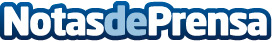 Annie Bonnie hace un llamamiento a la industria: "Por una publicidad diversa"La agencia lanza campaña buscando concienciar a la industria publicitaria y abanderará la causa en una carroza del Orgullo 2023Datos de contacto:Annie Bonnie916216611Nota de prensa publicada en: https://www.notasdeprensa.es/annie-bonnie-hace-un-llamamiento-a-la Categorias: Nacional Comunicación Marketing Sociedad Madrid Celebraciones http://www.notasdeprensa.es